Қамқоршы күніне орай жиын өтті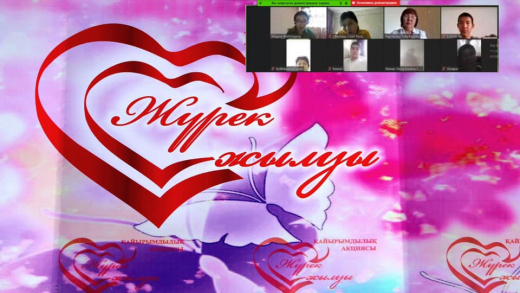 29 қазанда Қазақстанда Қамқоршы күні атап өтіледі. Бұл ерекше мереке, балаларды тәрбиелеу бойынша ауыр жүкті өз мойнына алған адамдар, өз жанының жылуын, нәзіктігін және оған ерекше мұқтаж балаларға назар аударуды шын жүректен білетін адамдар үшін мереке." Қамқоршылар күні - бұл ерекше мереке, әртүрлі себептермен ата-аналары жоқ балаларды тәрбиелеу үшін ауыр жүкті алған адамдар үшін мереке.30 қазан күні "Қамқоршы күні" мерекесіне орай онлайн жиын өтті. Жетім балаларға ата-ана болған адамдарға алғыс айту дәстүрге айналды. Олар олардың отбасы болды. Жетім балалар мен ата-анасының қамқорлығынсыз қалған балалар балалар үйіне емес, нағыз отбасыларда тұрады.Проведено собрание ко дню опекуна29 октября в Казахстане отмечается День опекуна. Это особый праздник, праздник для тех, кто взял на себя тяжелый груз по воспитанию детей, кто искренне знает тепло своей души, нежность и внимание к детям, которые в нем особенно нуждаются. "День опекуна - это особый праздник, праздник для тех, кто по разным причинам взял на себя тяжелую нагрузку по воспитанию детей, у которых нет родителей.30 октября состоялось онлайн-собрание, посвященное празднику "День опекуна". Стало доброй традицией отмечать данный праздник и благодарить опекунов, ставшими родителями для детей.